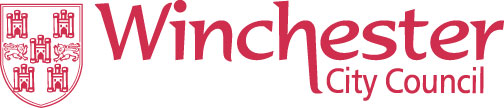 LOCALISM ACT 2011 SECTION 95ASSETS OF COMMUNITY VALUEGarrison Ground, Bar End Playing FieldsBar End RoadWinchester SO23 9NPWinchester City Council received notice on 3 November 2016 of the landowners intent to sell the Garrison Ground, Bar End Playing Fields, Bar End Road, Winchester pursuant to Section 95(2) of the Localism Act 2011 [“the Act”].In accordance with the Act, the initial moratorium period ends on 14 December 2016.  The full moratorium period ends on 3 May 2017. The protected period ends on 3 May 2018.The effect of this is that, as a registered community asset and in accordance with Section 95 of the Act, the following community interest groups can submit an expression of interest:a Parish Councila charitya community interest companya company limited by guaranteean industrial and provident society.If before 14 December 2016, a community interest group submits a written request to the Council, for the group to be treated as a potential bidder in relation to the land, the full moratorium period would then be triggered, and any community interest group would have six months, up to 3 May 2017 to prepare a competitive capital bid for the Garrison Ground.For more information contact Winchester City Council on 01962 840 222 and ask for Steve Lincoln or Antonia Perkins.